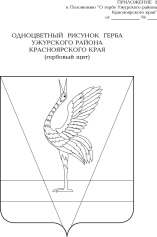 АДМИНИСТРАЦИЯ УЖУРСКОГО РАЙОНАКРАСНОЯРСКОГО КРАЯПОСТАНОВЛЕНИЕ15.03.2021			                г. Ужур		                                         № 200   Об утверждении Положения «О подготовке граждан Российской Федерации, иностранных граждан и лиц без гражданства в защиты от чрезвычайных ситуаций природного и техногенного характера на территории Ужурского района»В соответствии с Федеральными законами от 12.02.1998 № 28-ФЗ «О гражданской обороне», от 21.12.1994 № 68-ФЗ «О защите населения            и территорий от чрезвычайных ситуаций природного и техногенного характера», от 18.09.2020 №1485 «Об утверждении Положения о подготовке граждан Российской Федерации, иностранных граждан и лиц без гражданства в области защиты от чрезвычайных ситуаций природного и техногенного характера», Постановлением Совета администрации Красноярского края от 23.08.2007 № 361-п «Об утверждении Положения об организации подготовки населения Красноярского края в области гражданской обороны и защиты от чрезвычайных ситуаций природного и техногенного характера» руководствуясь приказом Министерства Российской Федерации по делам гражданской обороны, чрезвычайным ситуациям и ликвидации последствий стихийных бедствий  от 19.01.2004 №19 «Об утверждении Перечня уполномоченных работников, проходящих переподготовку или повышение квалификации в учебных заведениях Министерства Российской Федерации по делам гражданской обороны, чрезвычайным ситуациям и ликвидации последствий стихийных бедствий, учреждениях повышения квалификации федеральных органов исполнительной власти и организаций, учебно-методических центрах по гражданской обороне и чрезвычайным ситуациям субъектов Российской Федерации и на курсах гражданской обороны муниципальных образований», ПОСТАНОВЛЯЮ:1. Утвердить Положение «О подготовке граждан Ужурского района, иностранных граждан и лиц без гражданства в защиты от чрезвычайных ситуаций природного и техногенного характера» согласно приложению.       2. Постановление администрации Ужурского района от 26.03.2018 №180 Об утверждении Положения «Об организации подготовки населения Ужурского района в области гражданской обороны и защиты от чрезвычайных ситуаций природного и техногенного характера» признать утратившим силу.       3. Контроль за исполнением постановления возложить на первого заместителя главы по сельскому хозяйству и оперативному управлению   Ю.П. Казанцева.       4. Постановление вступает в силу в день, следующий за днем официального опубликования в специальном выпуске районной газеты «Сибирский хлебороб».      Глава района                                                                                  К.Н. Зарецкий                                                                                                       Приложение к постановлению                                                                          администрации Ужурского района                                                                         от 15.03.2021        № 200ПОЛОЖЕНИЕо подготовке граждан Российской Федерации, иностранных граждан
и лиц без гражданства в области защиты от чрезвычайных ситуаций
природного и техногенного характера на территории Ужурского района     Настоящее Положение определяет порядок подготовки граждан Российской Федерации, иностранных граждан и лиц без гражданства (далее - население) в области защиты от чрезвычайных ситуаций природного и техногенного характера (далее - чрезвычайные ситуации).     Подготовку в области защиты от чрезвычайных ситуаций проходят:а)   Физические лица, состоящие в трудовых отношениях с работодателем;б)   Физические лица, не состоящие в трудовых отношениях с работодателем;в) Физические лица, осваивающие основные общеобразовательные программы, образовательные программы среднего профессионального образования и образовательные программы высшего образования;г) Руководители органов государственной власти, органов местного самоуправления и организаций;д) Работники органов местного самоуправления и организаций, в полномочия которых входит решение вопросов по защите населения и территорий от чрезвычайных ситуаций (далее - уполномоченные работники);е)   Председатели комиссий по предупреждению и ликвидации чрезвычайных ситуаций и обеспечению пожарной безопасности муниципальных образований и организаций, в полномочия которых входит решение вопросов по защите населения и территорий от чрезвычайных ситуаций, (далее - председатели комиссий).     Основными задачами подготовки населения в области защиты от чрезвычайных ситуаций являются:а) Обучение населения правилам поведения, основным способам защиты и действиям в чрезвычайных ситуациях, приемам оказания первой помощи пострадавшим, правилам пользования коллективными и индивидуальными средствами защиты;б) Совершенствование знаний, умений и навыков населения в области защиты от чрезвычайных ситуаций в ходе проведения учений и тренировок по защите от чрезвычайных ситуаций (далее - учения и тренировки);в) Выработка у руководителей органов государственной власти, органов местного самоуправления и организаций навыков управления силами и средствами единой государственной системы предупреждения и ликвидации чрезвычайных ситуаций;г) Совершенствование практических навыков руководителей органов государственной власти, органов местного самоуправления и организаций, председателей комиссий в организации и проведении мероприятий по предупреждению и ликвидации чрезвычайных ситуаций;д) Практическое усвоение уполномоченными работниками в ходе учений и тренировок порядка действий при различных режимах функционирования органов управления и сил единой государственной системы предупреждения и ликвидации чрезвычайных ситуаций, а также при проведении аварийно-спасательных и других неотложных работ.     Подготовка населения в области защиты от чрезвычайных ситуаций предусматривает:а) Для физических лиц, состоящих в трудовых отношениях с работодателем; - инструктаж по действиям в чрезвычайных ситуациях не реже одного раза в год и при приеме на работу в течение первого месяца работы, самостоятельное изучение порядка действий в чрезвычайных ситуациях, участие в учениях и тренировках;б) Для физических лиц, не состоящих в трудовых отношениях с работодателем; - проведение бесед, лекций, просмотр учебных фильмов, привлечение на учения и тренировки по месту жительства, самостоятельное изучение пособий, памяток, листовок и буклетов, прослушивание радиопередач и просмотр телепрограмм по вопросам защиты от чрезвычайных ситуаций;в) Для физических лиц, осваивающих основные общеобразовательные программы, образовательные программы среднего профессионального образования и образовательные программы высшего образования;- проведение занятий в учебное время по соответствующим программам учебного предмета	"Основы безопасности жизнедеятельности" и учебной дисциплины "Безопасность жизнедеятельности";г) Для руководителей органов местного самоуправления и организаций, в полномочия которых входит решение вопросов по защите населения и территорий от чрезвычайных ситуаций, уполномоченных работников и председателей комиссий; - проведение занятий по соответствующим программам дополнительного профессионального образования в области защиты от чрезвычайных ситуаций не реже одного раза в 5 лет, самостоятельное изучение нормативных документов по вопросам организации и осуществления мероприятий по защите от чрезвычайных ситуаций, участие в ежегодных тематических сборах, учениях и тренировках.     Для лиц, впервые назначенных на должность, связанную с выполнением обязанностей в области защиты от чрезвычайных ситуаций, получение дополнительного профессионального образования в области защиты от чрезвычайных ситуаций в течение первого года работы является обязательным.    Дополнительное профессиональное образование по программам повышения квалификации в области защиты от чрезвычайных ситуаций проходят.- председатели комиссий по предупреждению и ликвидации чрезвычайных ситуаций и обеспечению пожарной безопасности федеральных органов исполнительной власти, государственных корпораций и субъектов Российской Федерации - в федеральном государственном бюджетном военном образовательном учреждении высшего образования "Академия гражданской защиты Министерства Российской Федерации по делам гражданской обороны, чрезвычайным ситуациям и ликвидации последствий стихийных бедствий";- руководители органов местного самоуправления и организаций, в полномочия которых входит решение вопросов по защите населения и территорий от чрезвычайных ситуаций, председатели комиссий по предупреждению и ликвидации чрезвычайных ситуаций и обеспечению пожарной безопасности муниципальных образований и указанных организаций - в учебно-методических центрах по гражданской обороне и чрезвычайным ситуациям субъектов Российской Федерации;- уполномоченные работники - в организациях, осуществляющих образовательную деятельность по дополнительным профессиональным программам в области защиты от чрезвычайных ситуаций, находящихся: в ведении Министерства Российской Федерации по делам гражданской обороны, чрезвычайным ситуациям и ликвидации последствий стихийных бедствий, других федеральных органов исполнительной власти, в учебно-методических центрах по гражданской обороне и чрезвычайным ситуациям субъектов Российской Федерации.       Получение дополнительного профессионального образования по программам повышения квалификации педагогическими работниками - преподавателями учебного предмета "Основы безопасности жизнедеятельности" и учебной дисциплины "Безопасность жизнедеятельности" по вопросам защиты от чрезвычайных ситуаций осуществляется в организациях, осуществляющих образовательную деятельность по дополнительным профессиональным программам в области защиты от чрезвычайных ситуаций, находящихся в ведении Министерства Российской Федерации по делам гражданской обороны, чрезвычайным ситуациям и ликвидации последствий стихийных бедствий, Министерства науки и высшего образования Российской Федерации, Министерства просвещения Российской Федерации, других федеральных органов исполнительной власти, а также в учебно-методических центрах по гражданской обороне и чрезвычайным ситуациям субъектов Российской Федерации.     Подготовка населения в области защиты от чрезвычайных ситуаций! осуществляется в рамках единой системы подготовки населения в области гражданской обороны и защиты от чрезвычайных ситуаций!